LA MONNAIEEntoure les pièces utilisées pour acheter les objets.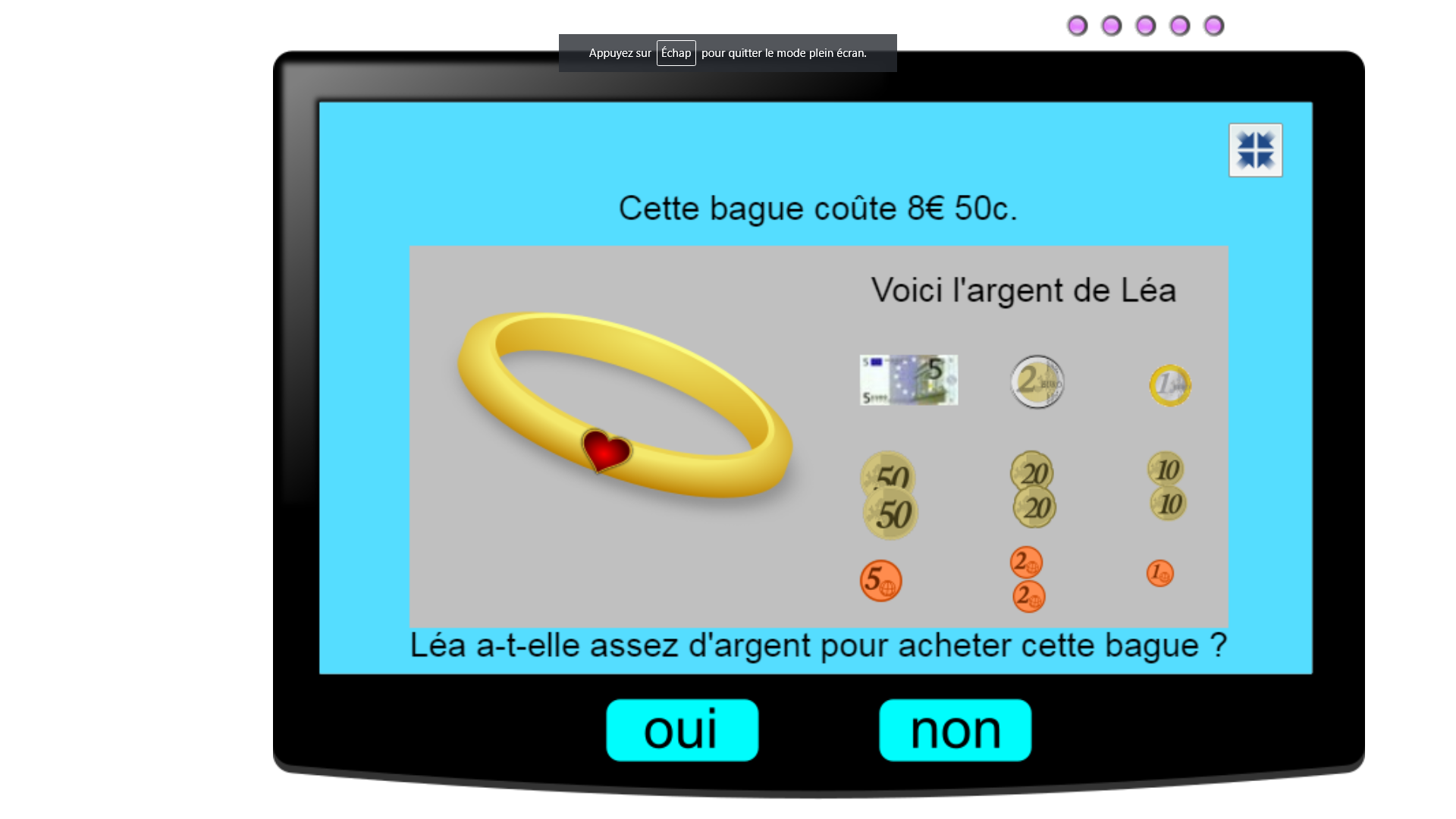 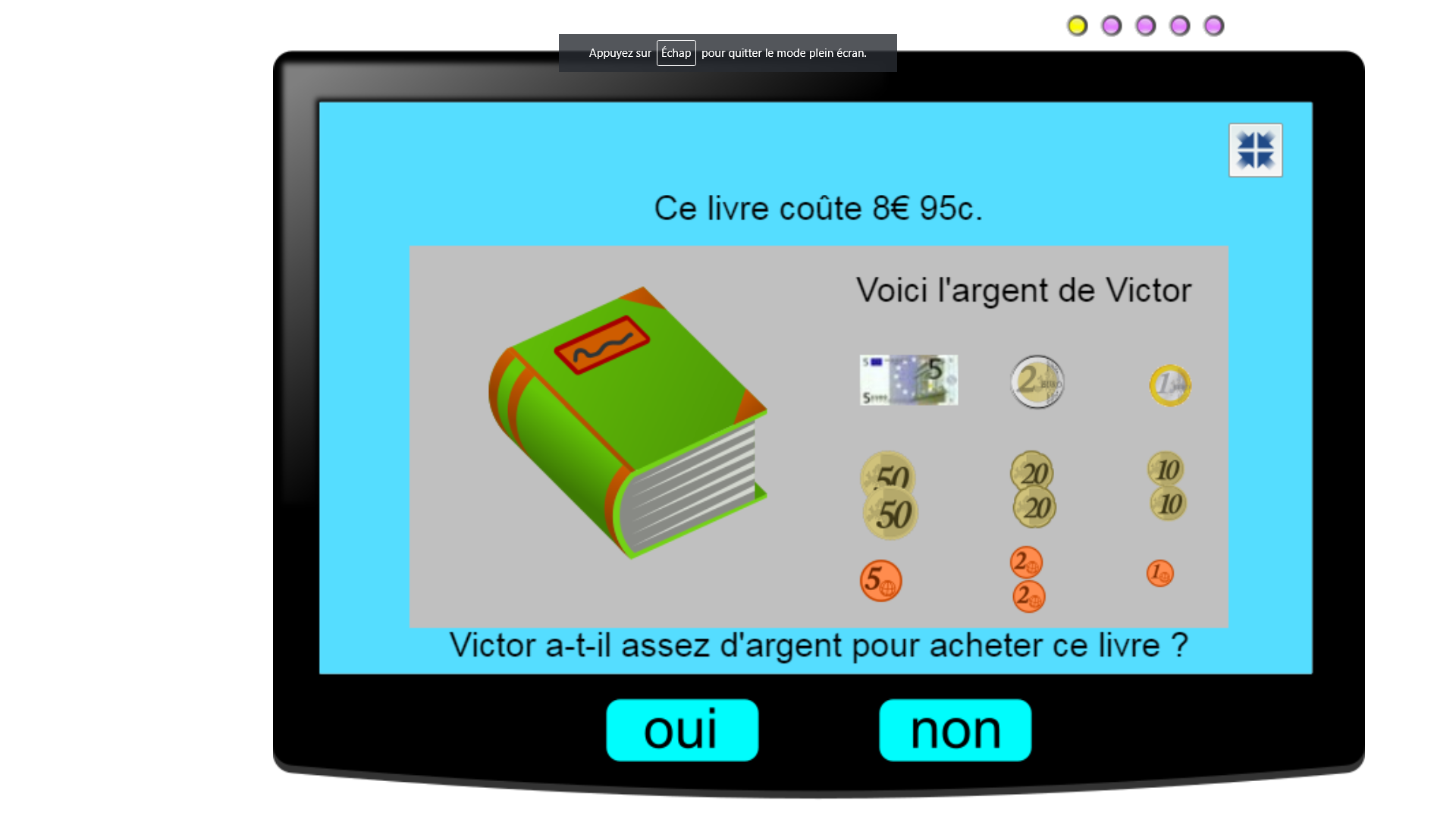 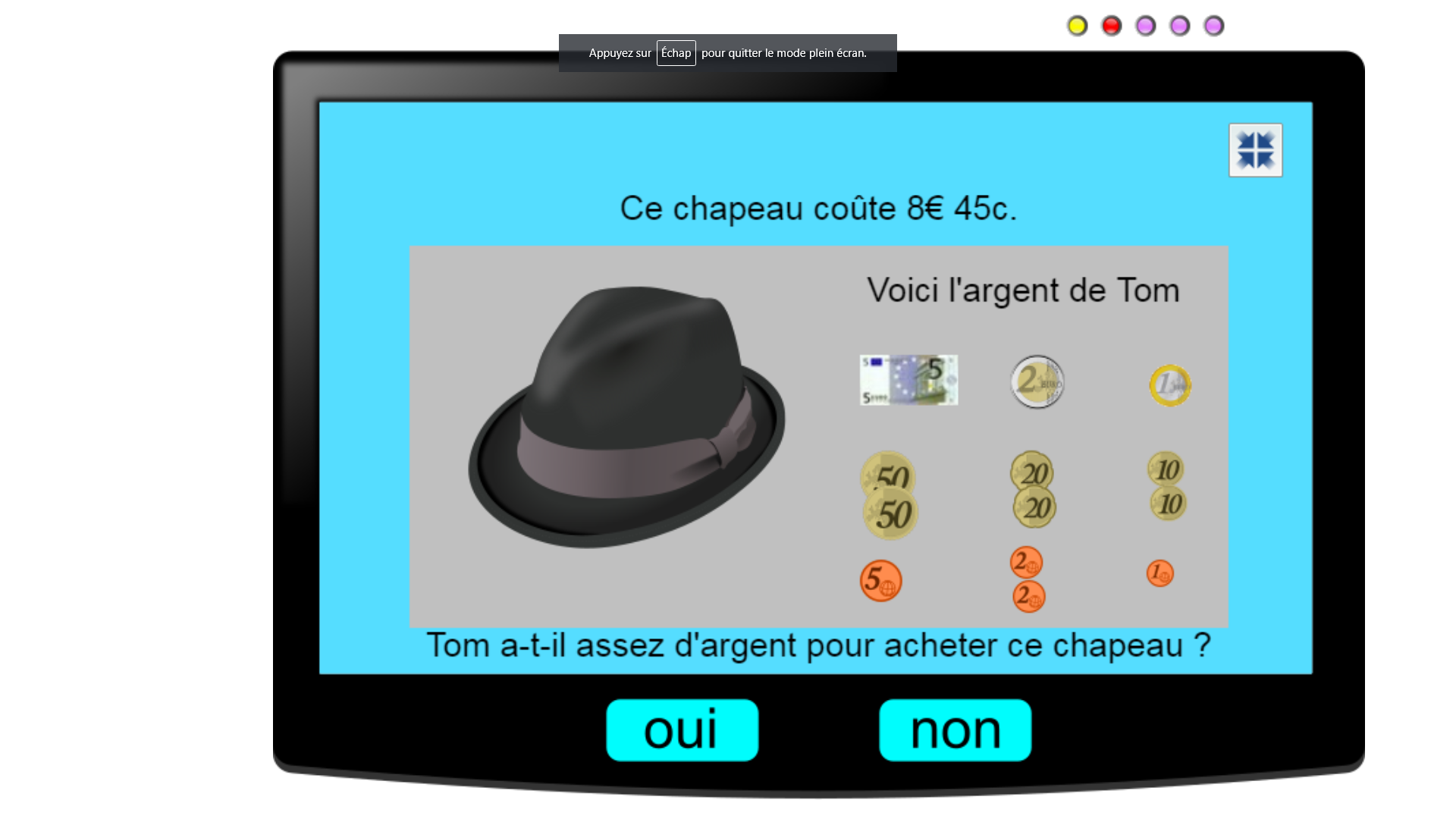 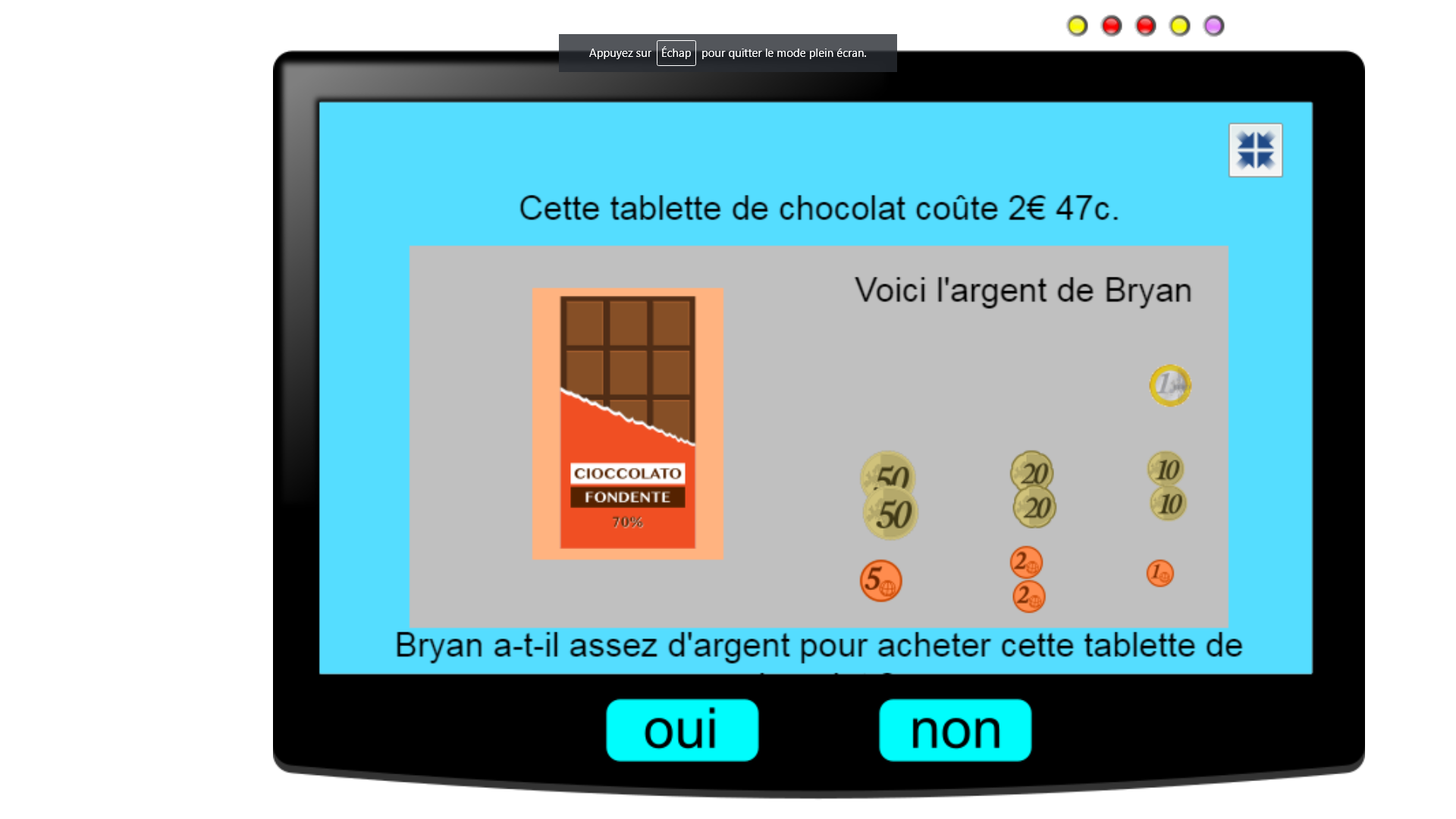 